 ESSARTS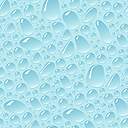 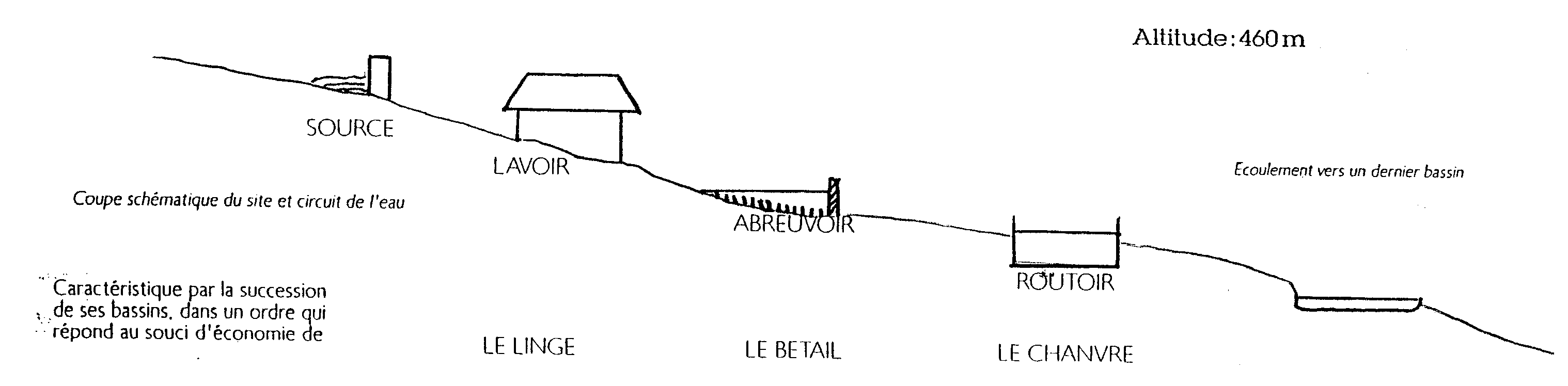 550m 							     	     	       Faille C1												Côteaux Baron															     Lavoir 																		Faille C2																	      Grotte																	   souterraine																	